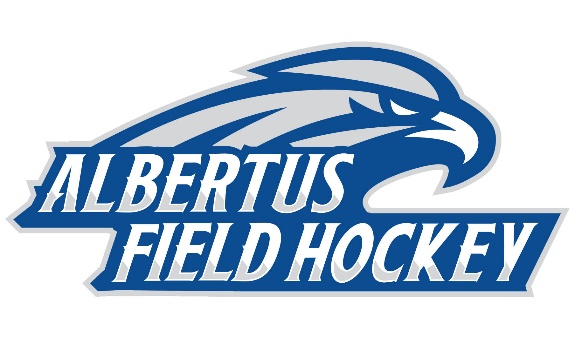 2019 ALBERTUS MAGNUS FIELD HOCKEY ROSTERNo.	Name			Pos.	Cl.	Ht.	Hometown/High School
3	Alisandra Cochrane		GK	Fr.	5-7	Guilford, Conn. / Guilford4	Gillian Kashuba		F	So.	5-3	Hamden, Conn. / Hamden6	Joselyn Streeto		F	So.	5-7	New Haven, Conn. / North Branford7	Sire Toure			F	Fr.	5-10	New York, N.Y. / Urban Assembly Academy9	Lillian Woods			M	Fr.	4-11	New London, NH / Kearsarge Regional10	Ariana Martin			F	Fr.	5-3	Hamden, Conn. / Hamden11	Katherin Martinez		M	Jr.	5-3	Norwalk, Conn. / Brian McMahon17	Madison Duranleau		M	Fr.	5-10	Wheelock, Vt. / St. Johnsbury Academy	21	Summer Bartnick		F	Fr.	5-4	Seaford, N.Y. / St. Dominics22	Rochelle Furino		D	Jr.	5-2	North Haven, Conn. / North Haven24	Victoria Torres		D	Sr.	5-3	West Haven, Conn. / West Haven25	Monica Colon			D	Sr.	5-7	Newark, N.J. / Christ the King Prep27	Veronica Colon		D	Sr.	5-7	Newark, N.J. / Christ the King Prep28	Shea Lawrie			D	Fr.	5-8	Brookfield, Mass. / Tantasqua30	Morgan Shura			F	Sr.	5-5	Wallingford, Conn. / Lyman Hall31	Jesly Cortez			D	So.	5-2	Norwalk, Conn. / Brien McMahon99	Mikayla Lyston		GK	Fr.	5-3	Medford, N.Y. / MedfordHEAD COACH: Joe Caruso - Second Season
ASSISTANT COACH: Anna Austin - First Season
ASSISTANT COACH: Jen Caruso - Second Season
GRADUATE ASSISTANT COACH: Atupele Machika - Second Season